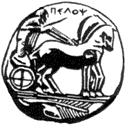 ΠΑΝΕΠΙΣΤΗΜΙΟ ΠΕΛΟΠΟΝΝΗΣΟΥΣΧΟΛΗ ΚΑΛΩΝ ΤΕΧΝΩΝΤΜΗΜΑ ΘΕΑΤΡΙΚΩΝ ΣΠΟΥΔΩΝΤΜΗΜΑ ΠΑΡΑΣΤΑΤΙΚΩΝ & ΨΗΦΙΑΚΩΝ ΤΕΧΝΩΝΒασιλέως Κωνσταντίνου 21 & Τερζάκη21100 ΝΑΥΠΛΙΟΤο νεοϊδρυθέν Τμήμα Παραστατικών και Ψηφιακών Τεχνών και Το Τμήμα Θεατρικών Σπουδών της Σχολής Καλών Τεχνών του Πανεπιστημίου Πελοποννήσου θα παρουσιάσουν τα έργα τους στο Χώρο Τέχνης και Δράσης «Βρυσάκι». Πρόκειται για μία έκθεση με ενδύματα, βίντεο, εγκαταστάσεις, φωτογραφίες, δράσεις και αντί-δράσεις που δημιουργήθηκαν στα πλαίσια των μαθημάτων «Σώμα, Performance και Ψηφιακά Μέσα», «Τα Πολυμέσα στις Παραστατικές Τέχνες» και «Το Ένδυμα στις Παραστατικές Τέχνες».Οι πρωτοετείς φοιτητές του Τμήματος Παραστατικών και Ψηφιακών Τεχνών, θα παρουσιάσουν το έργο τους που είναι βασισμένο στο κείμενο του Tennessee Williams «Μίλα μου σαν τη βροχή» ενώ οι τεταρτοετείς του Τμήματος Θεατρικών Σπουδών θα μιλήσουν για μία «Νέα Τάξη Πραγμάτων» έτσι όπως την αντιλαμβάνονται μέσα από τα κείμενα: «Ουρλιαχτό» του Allen Ginsberg και το «Μπαλκόνι» του Jean Genet. Λαμβάνουν μέρος οι καλλιτέχνες: Τμήμα Παραστατικών και Ψηφιακών ΤεχνώνΑποστολίδου ΙωάνναΖώρα ΜαρίαΚοντομανώλη ΚωνσταντίναΛαδοπούλου ΑναστασίαΡέλλας ΜορφέαςΣτεφοπούλου ΑλεξάνδραΤσενεμπή ΔέσποιναΦράγκος ΔημήτρηςΧαρίτου ΦρόσωΨαριανού Κατερίνα ΝεφέληΤμήμα Θεατρικών ΣπουδώνΑλεξίου ΚωνσταντίνοςΓιαννούκαρη Αιμιλία, Διονυσόπουλος Χρήστος,Γεωργακόπουλος Κωστής,Γιακουμάκη Ίλια Μέμου Τίνα, Μεντή Μάϊρα, Μεσινί Εμμανουήλ,Πανταζή Χριστίνα Σαββοπούλου Αυγή, Σαλιαρέλη Βασιλική Σαπουνά Μανίνα Χατζηϊωάννου Ειρήνη Επιμέλεια: Εμμανουέλα Βογιατζάκη Κρουκόβσκι, Αντωνία ΒασιλάκουΠου; Βρυσακίου 17, Πλάκα, Αθήνα Πότε; 15, 16 και 17 Φεβρουαρίου. Η έκθεση ανοίγει στις 16.00, οι δράσεις ξεκινούν στις 18.00 και ολοκληρώνονται στις 20.30 (μόνο για την πρώτη ημέρα). Στις 16 και 17 η έκθεση θα είναι ανοιχτή στο κοινό από τις 11.00 – 20.00Η είσοδος είναι ελεύθερη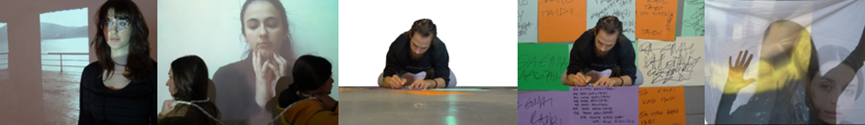 